Marsh Watch	Line Master 1
	(Assessment Master)Name: _____________________________Strengths:Next Steps:Connecting Home and School	Line Master 2–1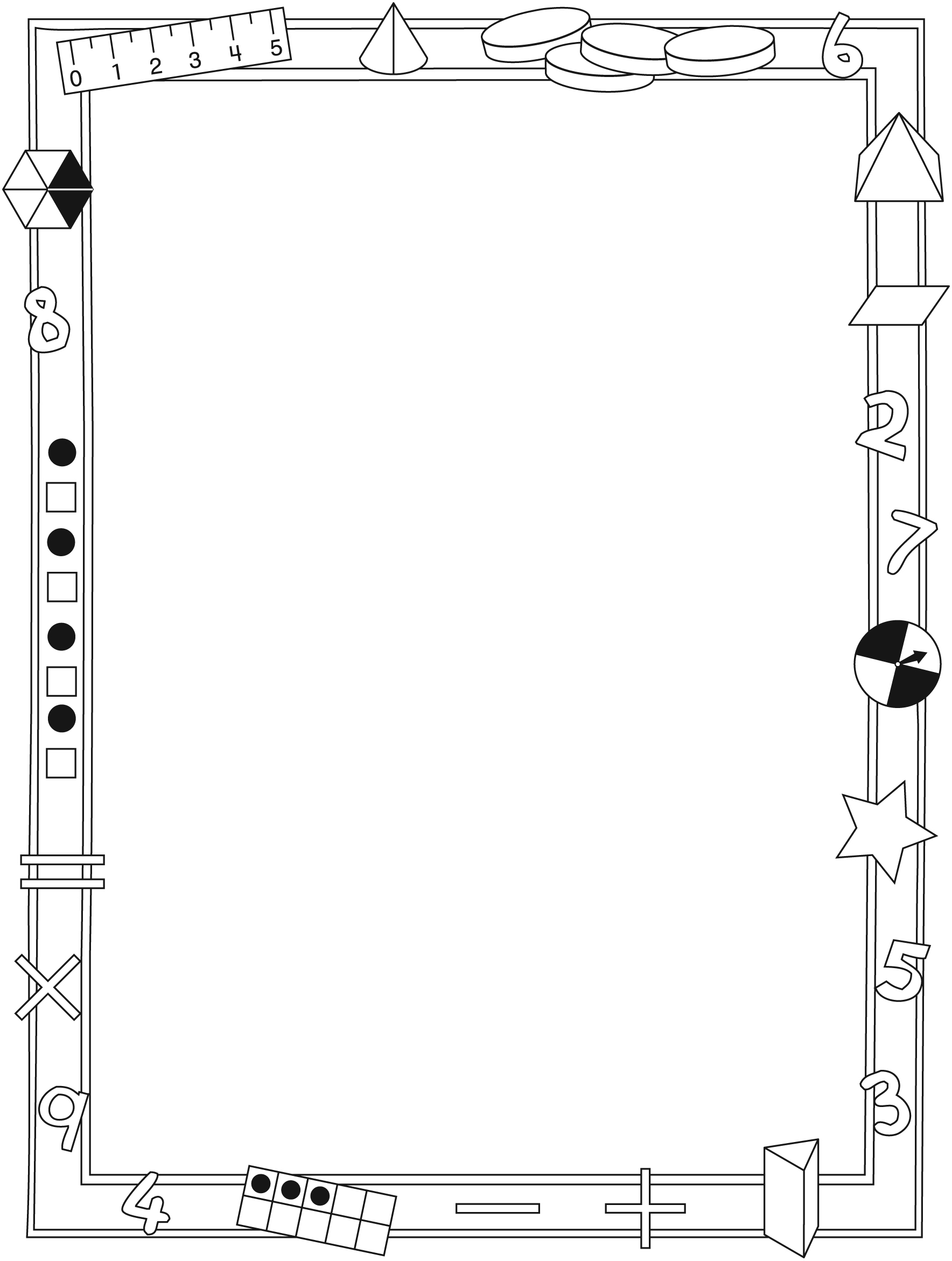 Connecting Home and School	Line Master 2–2Dear Family:We have been working on Marsh Watch, which engages children in conversations, investigations, and activities that help to develop their understanding of the big math idea that “Collecting and displaying data 
can help us predict and interpret situations.” Particular focus is placed on conducting surveys, and making and reading pictographs and bar graphs. 
Try this activity at home. – – – – – – – – – – – – – – – – – – – – – – – – – – – – – – – – – – – – – – – – – –Reading the Story: As you read the story, enjoy the tallying results as Josh completes his surveys and try to predict his final results. Encourage your child to identify important elements of each graph and explain the differences among them. – – – – – – – – – – – – – – – – – – – – – – – – – – – – – – – – – – – – – – – – – –Coin Toss: Use a coin to play. With your child, decide who goes first and whether heads or tails wins. In turn, flip the coin and record heads or tails 
using tally marks. Pause after 10 or 20 turns each to tally results and determine who is ahead. Keep playing to see who can get the highest number of heads or tails. Your child can also choose to make a graph of the results. – – – – – – – – – – – – – – – – – – – – – – – – – – – – – – – – – – – – – – – – – –Family and Friends Survey: With your child, design a survey question to ask your family and friends about a specific topic, such as favourite colour, favourite animal, or favourite sport. Work together to come up with the question and a set of appropriate responses. Record answers using tally marks and then graph the final results as either a pictograph or bar graph. – – – – – – – – – – – – – – – – – – – – – – – – – – – – – – – – – – – – – – – – – –Outdoor Observation: With your child, select an outdoor space to observe. Write down the animals (or other living things) that you see during a specific time period and keep track of the numbers using tally marks. Graph the final results as either a pictograph or bar graph. Ask your child what he/she learned about your neighbourhood. How can he/she use that information? Bring the graphs to class to share with the whole group. – – – – – – – – – – – – – – – – – – – – – – – – – – – – – – – – – – – – – – – – – –Sincerely,___________________________Marsh Watch Math Mat	Line Master 3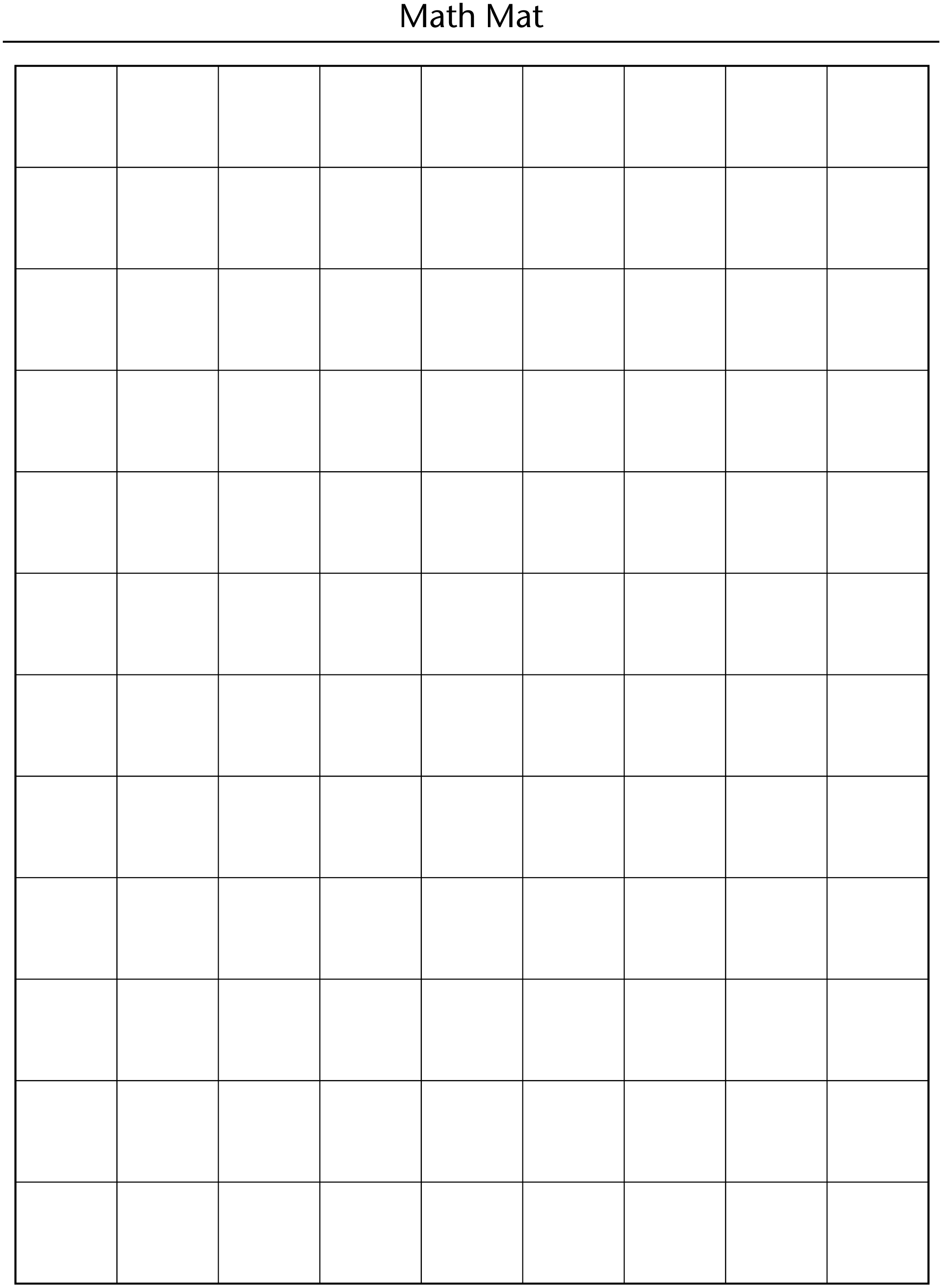 Animal Survey	Line Master 4Name: _____________________________Survey Question: __________________________________________________________	__________________________________________________________Pictograph Templates	Line Master 5–1VerticalName: _____________________________Graph Title: _____________________________Pictograph Templates	Line Master 5–2Vertical, GuidesName: _____________________________Graph Title: _____________________________Pictograph Templates	Line Master 5–3HorizontalName: _____________________________Graph Title: _____________________________Pictograph Templates	Line Master 5–4Horizontal, GuidesName: _____________________________Graph Title: _____________________________Bar Graph Templates	Line Master 6–1VerticalName: _____________________________Graph Title: _____________________________Bar Graph Templates	Line Master 6–2HorizontalName: _____________________________Graph Title: _____________________________Earth Day Survey	Line Master 7Survey Question: __________________________________________________________	__________________________________________________________Earth Day Recommendations	Line Master 8 – – – – – – – – – – – – – – – – – – – – – – – – – – – – – – – – – – – – – – – – – –Name: _____________________________Date: _____________________________For Earth Day, I think we should ______________________________________________________________________________________________________________________________________________________________________________________________________________________________________________________________________________________________________________________________________________________________________________________________________________________________________________________________________________________________________________________ – – – – – – – – – – – – – – – – – – – – – – – – – – – – – – – – – – – – – – – – – –Name: _____________________________Date: _____________________________For Earth Day, I think we should ______________________________________________________________________________________________________________________________________________________________________________________________________________________________________________________________________________________________________________________________________________________________________________________________________________________________________________________________________________________________________________________ – – – – – – – – – – – – – – – – – – – – – – – – – – – – – – – – – – – – – – – – – –Survey Template	Line Master 9Name: _____________________________Survey Question: __________________________________________________________	__________________________________________________________Coin Toss	Line Master 10 – – – – – – – – – – – – – – – – – – – – – – – – – – – – – – – – – – – – – – – – – –Player 1: _____________________________Player 2: _____________________________ – – – – – – – – – – – – – – – – – – – – – – – – – – – – – – – – – – – – – – – – – –Player 1: _____________________________Player 2: _____________________________ – – – – – – – – – – – – – – – – – – – – – – – – – – – – – – – – – – – – – – – – – –My Recommendations	Line Master 11 – – – – – – – – – – – – – – – – – – – – – – – – – – – – – – – – – – – – – – – – – –Name: _____________________________Date: _____________________________My question is: _________________________________________________________________________________________________________________________________________________________________I think we should: ___________________________________________________________________________________________________________________________________________________________________________________________________________________________________________________________________________________________________________________________________________________ – – – – – – – – – – – – – – – – – – – – – – – – – – – – – – – – – – – – – – – – – –Name: _____________________________Date: _____________________________My question is: _________________________________________________________________________________________________________________________________________________________________I think we should: ___________________________________________________________________________________________________________________________________________________________________________________________________________________________________________________________________________________________________________________________________________________ – – – – – – – – – – – – – – – – – – – – – – – – – – – – – – – – – – – – – – – – – –Graphing Problems	Line Master 12–1 – – – – – – – – – – – – – – – – – – – – – – – – – – – – – – – – – – – – – – – – – –Suppose you asked your classmates what their favourite colour was:Which colour was the most popular? Which colour was the least popular? Explain how you know.  – – – – – – – – – – – – – – – – – – – – – – – – – – – – – – – – – – – – – – – – – –Suppose you asked your classmates what their favourite colour was: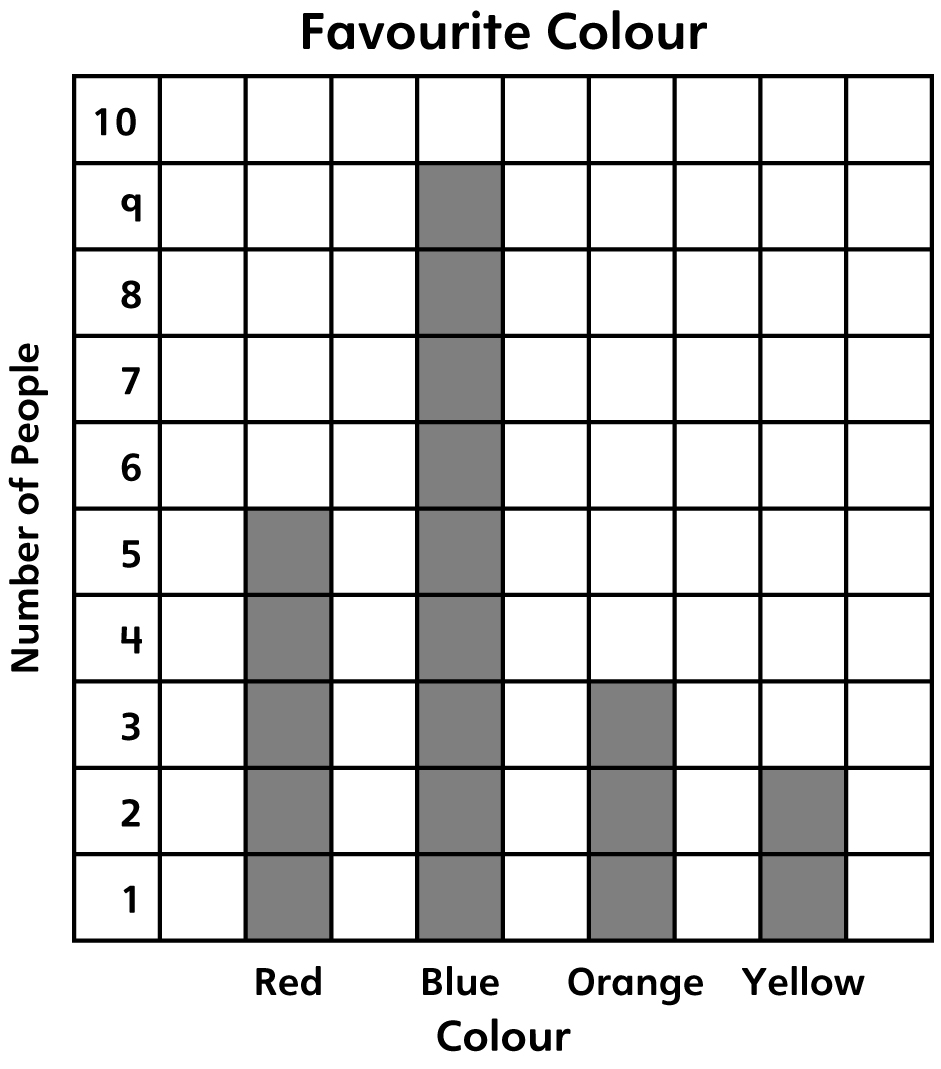 How many people chose yellow? How many more people chose blue? – – – – – – – – – – – – – – – – – – – – – – – – – – – – – – – – – – – – – – – – – –Graphing Problems	Line Master 12–2 – – – – – – – – – – – – – – – – – – – – – – – – – – – – – – – – – – – – – – – – – –Suppose you asked your classmates what their favourite season was:Which season was the most popular? Which season was the least popular? Explain how you know. Use the data in the tally chart to create a bar graph of your classmate’s favourite season.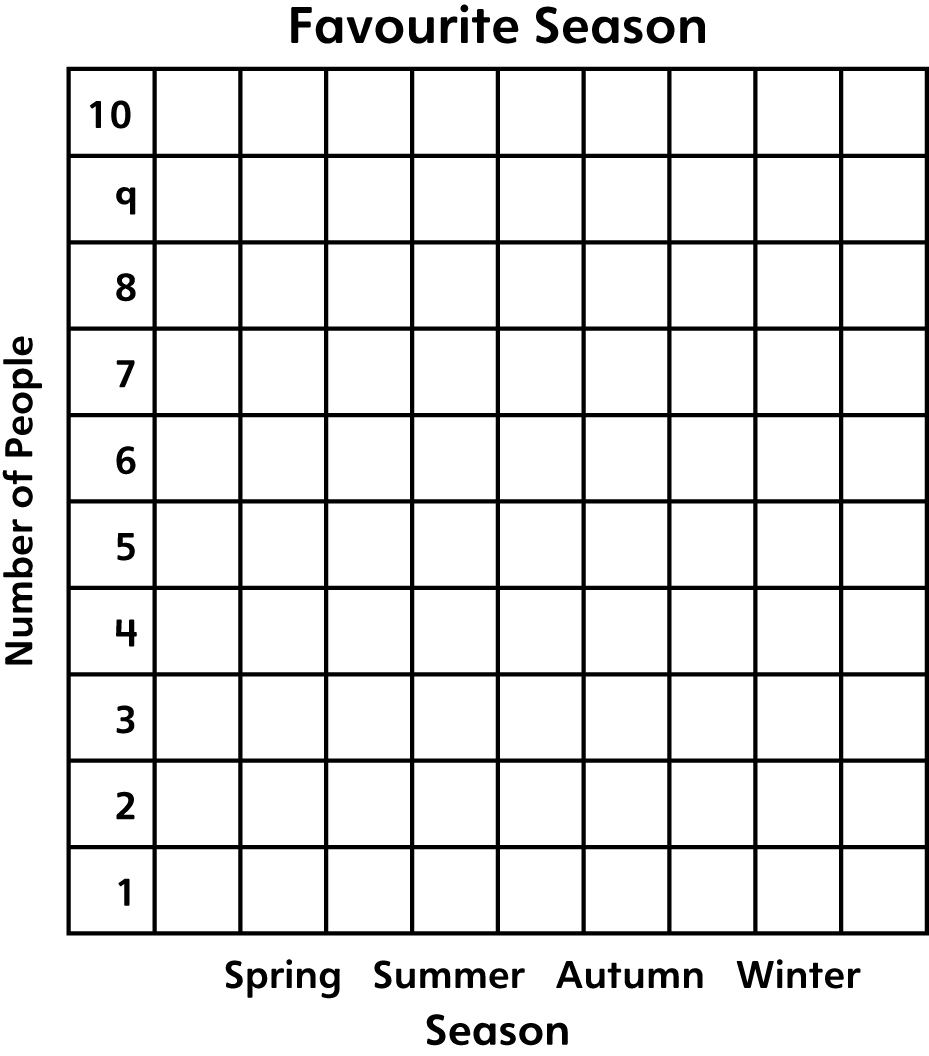  – – – – – – – – – – – – – – – – – – – – – – – – – – – – – – – – – – – – – – – – – –Graphing Problems	Line Master 12–3 – – – – – – – – – – – – – – – – – – – – – – – – – – – – – – – – – – – – – – – – – –Josh observed the marsh again.His observations are shown in this chart:Turtle Marsh Animal Groups CountHow many more fish than mammals did Josh see on this visit?Use words, numbers, and/or drawings to explain how you got 
your answer. – – – – – – – – – – – – – – – – – – – – – – – – – – – – – – – – – – – – – – – – – –Collect, Organize, and Display DataNot observedSometimesConsistentlyCollects data by determining (most) categories in advanceConducts a surveyChooses a method to record collected data (e.g., tally marks)Constructs and labels pictographs and bar graphsDisplays data collected in more than one way and describes the differencesRead and Ask Questions About GraphsFormulates questions that can be addressed through observationInterprets displays by noting how many more/less than other categoriesPoses and answers questions about data collected and displayedAnimalTally MarksEarth Day IdeaTally MarksHeadsTailsHeadsTailsColour 1___________Colour 2___________Colour 1___________Colour 2___________Red = ||||Orange = |||Blue = |||| ||||Yellow = ||Spring = |||| |Autumn = ||||Summer = |||| |||Winter = ||Amphibians|||| |||Mammals|||Reptiles|||| ||Birds|||| ||||Fish|||| |||| ||